График повышения квалификации профессорско-преподавательского состава кафедры  «Сервис и экономика сферы услуг»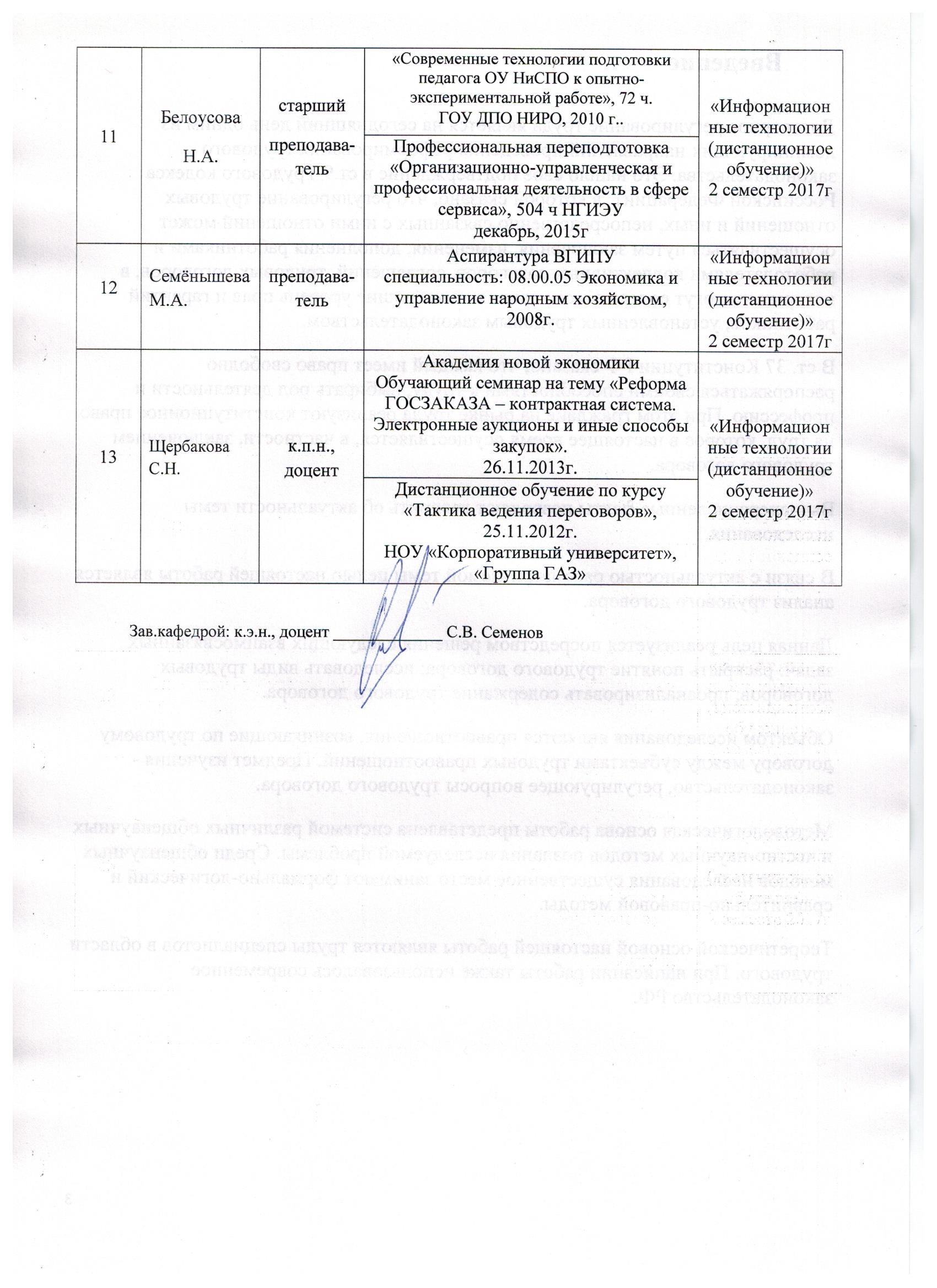 №п/пФ.И.О.Занимаемаядолжность повышение квалификацииПлан на 2016-2017 уч.год.1СеменовС.В.Зав.кафедройк.э.н., доцент«Дистанционные технологии в образовании», 72 ч. НОУ УЦ «Парк Знаний», г.Казань, 2015г.«Информационные технологии (дистанционное обучение)»2 семестр 2017г1СеменовС.В.Зав.кафедройк.э.н., доцент«Психология и педагогика высшей школы», 72 ч.ФГБОУ ВПО НГПУ им.К.Минина, 2015г.«Информационные технологии (дистанционное обучение)»2 семестр 2017г2ГруздевГ.В.«Научно-педагогические основы образовательного процесса в области сервиса», 72 ч НГИЭУянварь-февраль, 2016 г«Информационные технологии (дистанционное обучение)»2 семестр 2017г3Дубиновс-кий М.З.д.т.нпрофессор«Научно-педагогические основы образовательного процесса в области сервиса», 72 ч. НГИЭУянварь-февраль, 2016 г.«Информационные технологии (дистанционное обучение)»2 семестр 2017г4Мордовченков Н.В.д.э.н.профессорКраткосрочное обучение в ГБОУ ВПО «НГИЭИ» по программе «Научно-педагогические основы образовательного процесса в области сервиса», в объёме 72 часа. С 08.12.2014 г. по 22.12.2014 г«Информационные технологии (дистанционное обучение)»2 семестр 2017г4Мордовченков Н.В.д.э.н.профессорПрофессиональная переподготовка «Организационно-управленческая и профессиональная деятельность в сфере сервиса», 504 чНГИЭУдекабрь, 2015г«Информационные технологии (дистанционное обучение)»2 семестр 2017г5ГолышевМ.Е.к.э.н.доцент«Научно-педагогические основы образовательного процесса в области сервиса», 17.09.2012-28.09.2012г.НГИЭИ«Информационные технологии (дистанционное обучение)»2 семестр 2017г5ГолышевМ.Е.к.э.н.доцент«Инновационные подходы к развитию муниципальных образований в современных экономических условиях»,12.09.2013-20.09.2013г.«Информационные технологии (дистанционное обучение)»2 семестр 2017г6Клюева Ю.С.к.э.н., доцентКраткосрочное обучение в ГБОУ ВПО «НГИЭИ» по программе «Научно-педагогические основы образовательного процесса в области сервиса», в объёме 72 часа. С 08.12.2014 г. по 22.12.2014 г.«Информационные технологии (дистанционное обучение)»2 семестр 2017г6Клюева Ю.С.к.э.н., доцентПрофессиональная переподготовка «Организационно-управленческая и профессиональная деятельность в сфере сервиса», 504 чНГИЭУ декабрь, 2015г«Информационные технологии (дистанционное обучение)»2 семестр 2017г7Бацына Я.В.к.э.н, доцентКраткосрочное обучение в ГБОУ ДПО НИРО по модулю «Основы технического редактирования контента курса и тьюторское сопровождение студентов в СДО Moodle» 28.10.2013-09.11.2013г.«Информационные технологии (дистанционное обучение)»2 семестр 2017г7Бацына Я.В.к.э.н, доцентПрофессиональная переподготовка «Организационно-управленческая и профессиональная деятельность в сфере сервиса», 504 ч. НГИЭУдекабрь, 2015г«Информационные технологии (дистанционное обучение)»2 семестр 2017г8Николенко П.Г.к.э.н., доцентКраткосрочное обучение в ГБОУ ВПО «НГИЭИ» по программе «Научно-педагогические основы образовательного процесса в области сервиса», в  объёме 72 часа. С 08.12.2014 г. по 22.12.2014 г«Информационные технологии (дистанционное обучение)»2 семестр 2017г8Николенко П.Г.к.э.н., доцентПрофессиональная переподготовка «Организационно-управленческая и профессиональная деятельность в сфере сервиса», 504 ч НГИЭУдекабрь, 2015г«Информационные технологии (дистанционное обучение)»2 семестр 2017г9Сидякова В.А.к.э.н.доцентПовышение квалификации в учебно-консультационном  центре по дополнительной профессиональной программе Управление качеством образования по теме «Как подготовить вуз к государственной аккредитации», в объеме 16 ч  г. Йошкар-Ола 17.06.2015г«Информационные технологии (дистанционное обучение)»2 семестр 2017г9Сидякова В.А.к.э.н.доцентПрофессиональная переподготовка «Организационно-управленческая и профессиональная деятельность в сфере сервиса», 504 ч НГИЭУдекабрь, 2015г«Информационные технологии (дистанционное обучение)»2 семестр 2017г10Попова И.Ю.преподава-тельПовышение квалификации на ООО «Париж» с 21.03.15г. по 31.03.15г.по новым тенденциям маркетинговых коммуникаций в индустрии питания54 часа«Информационные технологии (дистанционное обучение)»2 семестр 2017г10Попова И.Ю.преподава-тельПовышение квалификации на ООО «Париж» с 01.04.15г. по 10.04.15г.по новым тенденциям интернет-маркетинга в индустрии питания54 часа«Информационные технологии (дистанционное обучение)»2 семестр 2017г10Попова И.Ю.преподава-тельПрофессиональная переподготовка «Организационно-управленческая и профессиональная деятельность в сфере сервиса», 504 чНГИЭУдекабрь, 2015г«Информационные технологии (дистанционное обучение)»2 семестр 2017г